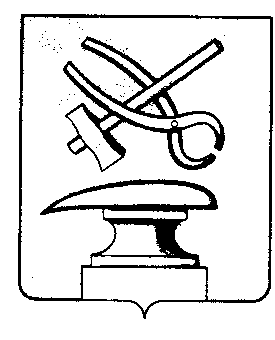 АДМИНИСТРАЦИЯ ГОРОДА КУЗНЕЦКА ПЕНЗЕНСКОЙ ОБЛАСТИПОСТАНОВЛЕНИЕОт__________________№______г. КузнецкО внесении изменений в постановление администрации г. Кузнецка Пензенской области от 30 сентября 2014 г. № 1955 «О межведомственном взаимодействии в муниципальной системе профилактики безнадзорности и правонарушений несовершеннолетних»В соответствии с Постановлением Комиссии по делам несовершеннолетних и защите их прав Пензенской области от 18 декабря 2018 года № 6 , руководствуясь статьей 28 Устава города КузнецкаАДМИНИСТРАЦИЯ ГОРОДА КУЗНЕЦКА ПОСТАНОВЛЯЕТ:        1. Внести в Постановление администрации г. Кузнецка Пензенской области от 30 сентября 2014 г. № 1955 «О межведомственном взаимодействии в муниципальной системе профилактики безнадзорности и правонарушений несовершеннолетних» (далее по текмту – Постановление) следующие изменения:1.1 Абзац 11 п.1.2 Приложения 1 Постановления  изложить в новой редакции:«- Кузнецкий межмуниципальный филиал федерального казенного учреждения уголовно – исполнительной инспекции управления Федеральной службы исполнения наказаний по Пензенской области (далее - уголовно – исполнительная инспекция) (по согласованию);»1.2  В пункте 1.6.7 Приложения 1 Постановления слова «на срок до 6 месяцев» заменить «на срок до 12 месяцев».1.3  Добавить  в пункт 1.6 Приложения 1 Постановления подпункт 1.6.11 следующего содержания:«1.6.11 Социальный паспорт семьи. В социальный паспорт семьи включается следующая информация:-фамилия, имя, отчество, дата и место рождения, место жительства место нахождения несовершеннолетнего;-данные о месте обучения (занятости) несовершеннолетнего;-состояние здоровья;-присущие несовершеннолетнему черты характера;-причины постановки на учет;-статус семьи несовершеннолетнего;-фамилии, имена, отчества, даты рождения родителей. Братьев, сестер и других членов семьи несовершеннолетнего;-данные о занятости членов семьи несовершеннолетнего;-данные о нахождении несовершеннолетнего и членов его семьи на иных видах учета органов системы профилактики;-инфоомация о мерах, принятых органами и учреждениями системы прфилактики безнадзорности и правнонарушений несовершеннолетних по оказанию помощи несовершеннолетнему и его семье, о выполнении комплексной программы индивидуальной профилактической работы с несовершеннолетним и/или его семей, находящимися в социально опасном положении (далее Программа ИПР);-информация о снятии несовершеннолетнего и его семьи (с указанием причин) с учета.»1.4 Пункт 1.7 Приложения 1 Постановления дополнить абзацем следующего содержания« - социальный паспорт семьи  (формируется в электронном виде).»1.5 Пункт 2.5 Приложения 1 Постановления  изложить  в новой редакции:«2.5 Решение о постановке несовершеннолетнего и его семьи на учёт в Банк данных ДЕСОП  принимается на заседании Комиссии на основании сведений, представленных муниципальными органами и учреждениями системы профилактики безнадзорности и правонарушений несовершеннолетних, и оформляется в виде Постановления.»1.6 В пункте 2.6 Приложения 1 Постановления «Индивидуальная программа реабилитации направляется для утверждения  в Комиссию» заменить предложением «Индивидуальная программа реабилитации утверждается Постановлением Комиссии».1.7  В пункте 2.8 Приложения 1 Приложения слова «Отдел социальной защиты населения администрации города Кузнецка» заменить словами «Филиал «Отделение социальной реабилитации несовершеннолетних» МБУ «КЦСОН города Кузнецка»».1.8 Пункт 2.9 Приложения 1 Постановления изложить в новой редакции:«2.9 Органы и учреждения системы профилактики, участвующие в реализации ИПР несовершеннолетнего и его семьи, ежеквартально, до 5 числа месяца, следующего за отчетным периодом, представляет информацию о её исполнении в филиал «Отделение социальной реабилитации несовершеннолетних» МБУ «КЦСОН города Кузнецка».»1.9 Пункт 2.10 Приложения 1Постановления изложить в новой редакции:«2.10 Снятие с учета из программы ДЕСОП проводится по следующим основаниям:-   достижение несовершеннолетним, состоящим на учёте, возраста 18 лет;-  жизнеустройство несовершеннолетнего в новую семью (приёмная семья, усыновление, опека или попечительство) или учреждение для детей-сирот;- положительная динамика в поведении несовершеннолетнего и жизнедеятельности семьи;-  выезд несовершеннолетнего за пределы города Кузнецка; (при выезде несовершеннолетнего и его семьи в другое муниципальное образование в пределах Пензенской области социальный паспорт семьи вместе с копией соответствующего постановления Комиссии о снятии несовершеннолетнего с муниципального учета передается для учета в соответствующий отдел социальной защиты населения  по новому месту жительства).»1.10 В пункте 1.1 Приложения №2 Постановления слова «утверждаются на заседании Комиссии» заменить словами «утверждаются Постановлением Комиссии».1.11 Пункт 2.2 Приложения 2  Постанолвения изложить в новой редакции:«2.2 Постоянными членами Консилиума являются:- старший по должности муниципальный служащий, представляющий отдел социальной защиты населения администрации города Кузнецка;- представители МБУ «КЦСОН города Кузнецка» - 3 чел.;- представитель управления образования города Кузнецка – 1 чел.;- представитель органа опеки и попечительства управления образования города Кузнецка – 1 чел.;- представитель отдела молодежной политики, развития спорта и туризма администрации города кузнецка – 1 чел.;- представитель отдела министерства внутренних дел России по городу Кузнецку ( по согласованию) – 1 чел.;- представитель ГБУЗ «Кузнецка межрайонная больница» - (по согласованию) 1 чел.;- представитель ГБУЗ «Кузнецкая межрайонная детская больница» (по согласованию) -1 чел.;- представитель муниципального бюджетного образовательного учреждения дополнительного образования детей детский подростковый центр «Росток» города Кузнецка (по согласованию) – 1 чел.Персональный состав постоянных членов Консилиума утверждается постановлением Комиссии по представлению отдела социальной зпщиты населения администрации города Кузнецка.»1.12 Пункт 2.7 Приложения 2 Постановления изложить  в новой редакции:«2.7 Обязанности секретаря Консилиума исполняет представитель филиала «Отделение социальной реабилитации несовершеннолетних» МБУ «КЦСОН города Кузнецка».»1.13 Пункт 3.5 Приложения 2 Постановления изложить в новой редакции:«3.5 Консилиум по мере необходимости проводит рабочие консультации со специалистами учреждений – участниками реализации индивидуальной программы реабилитации, осуществляет контрольно – диагностические мероприятия, готовит предложения о необходимости продолжения реабилитационной работы, готовит предложения о снятии несовершеннолетнего и семьи с муниципального учета.»1.14 В пункте 3.6 Приложения 2 Постановления слова «для утверждения» исключить.2. Настоящее постановление подлежит официальному опубликованию и вступает в силу на следующий день после официального опубликования.3. Контроль за исполнением настоящего постановления возложить на заместителя главы администрации города Кузнецка Малкина И.А.Глава администрации города КузнецкаС.А.Златогорский